Chwefror y 5edAT:	Comisiynydd yr Heddlu a Throseddu, y Prif Gwnstabl, y Dirprwy Brif Gwnstabl, y Prif Gwnstabl Cynorthwyol, y Cyfarwyddwr Cyllid, y Prif Swyddog Ariannol a’r Cyfarwyddwr Adnoddau Copi at:	Cymdeithas Prif Swyddogion yr Heddlu ac Uwch Swyddogion/Staff 		Staff SCHTh		Y Wasg Annwyl Syr/Fadam,Cynhelir cyfarfod o Fwrdd Atebolrwydd Heddlu Dyfed-Powys ar ddydd Mawrth y 12fed o Chwefror am 10:00 yn Ysgol Dyffryn Aman er mwyn trafod y materion ar yr agenda sydd ynghlwm. Mae hawl gan aelodau o’r Wasg a’r Cyhoedd fynd i’r cyfarfod hwn. Os ydych yn dymuno mynd i’r cyfarfod, gofynnir i chi gysylltu â SCHTh i’n hysbysu ymlaen llaw am unrhyw anghenion neu os ydych chi eisiau cyfrannu i’r cyfarfod drwy gyfrwng y Gymraeg.Yr eiddoch yn gywir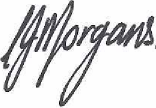 Carys MorgansPennaeth StaffAgenda Bwrdd Atebolrwydd yr Heddlu Dyddiad: 12/02/2019Amser: 10:00 – 13:00Lleoliad: Ysgol Dyffryn Aman, RhydamanCadeirydd y cyfarfod yw’r CHTh Dafydd LlywelynSESIWN AGOREDYmddiheuriadau a Chyflwyniadau (Cadeirydd)Trafodaeth gyda Chyngor yr Ysgol	   …………………………….40 mins                          Diweddariad ynghylch camau gweithredu o gyfarfodydd blaenorol (Cadeirydd)  …………..…………15 mun Adroddiad Perfformiad yr Heddlu ar gyfer Chwarter 3     …………….50 mun                          5. Perfformiad Ariannol yn ystod Chwarter 3	     	   …………………….30 mun                         5. Diweddariad ynghylch y Cynllun Cyflawni Heddlu a Throseddu …….30 mun                         Bodlonrwydd Dioddefwyr Hyder CyhoeddusIechyd a Lles Sefydliadol AHEMGTAComisiwn Cwynion Annibynnol yr Heddlu6. Crynodeb o’r Camau Gweithredu a’r Risgiau sy’n deillio o’r Cyfarfod									……………….5 mun                         7. Unrhyw fusnes arall    					   …………….10 mun                         Cyfarfod nesaf: 10:00 – 13:00, dydd Mawrth, Mai y 7fed yn Siambr y Cyngor, Neuadd y Dref, Llandrindod.